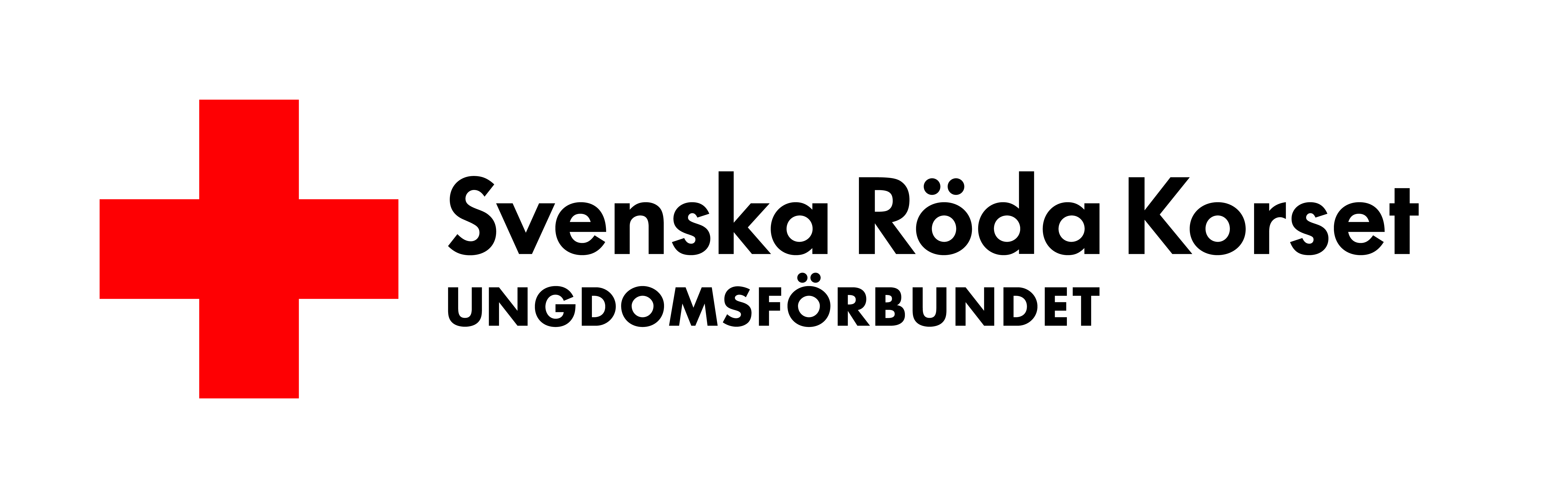 EXEMPEL Kallelse till årsmöte för Röda Korsets Ungdomsförbund X-stadDatum och tid: År, datum och klockslagPlats: Lokal, adress, digitalt, plattform, länkVarmt välkomna till vårt föreningsårsmöte!Vi i styrelsen vill bjuda in alla våra medlemmar och intresserade personer till vårt föreningsårsmöte, där vi bland annat kommer blicka tillbaka över det gångna året och välja en styrelse för nästa verksamhetsår.Innan mötet kommer vi bjuda på hembakat fika och saft/kaffe. Och efter själva årsmötet kommer en representant från kommunen prata om hur de jobbar med barnkonventionen och barnrättsperspektiv i sitt arbete. (Ändra baserat på läget för er)Anmäl er gärna så vi vet hur mycket vi ska baka, om du har några allergier eller om det är något annan vi behöver känna till för att göra årsmötet så bra som möjligt för dig. Anmälan mailas till oss senast två dagar innan årsmötet dvs. X/X.Verksamhetsberättelse, bokslut och revisionsberättelse kommer finnas på vår hemsida (rkuf.se/x-stad) senast en vecka innan mötet. Kom ihåg att du kan skicka in motioner (förslag) till årsmötet! Motionerna skickas till oss senast två veckor innan mötet. Om du har frågor kring hur du skriver en motion, är du välkommen att höra av dig till styrelsen.Vi ses!
StyrelsenKontaktuppgifterMail: rkuf.stad@redcross.seHemsida: www.rkuf.se/x-stad/Förslag till dagordning§ 1	Mötets öppnande§ 2	Val av mötesfunktionärer:	a) mötesordförande	b) mötessekreterare	c) två justerare tillika rösträknare§ 3	Justering av röstlängd§ 4	Mötets stadgeenliga utlysande§ 5	Fastställande av dagordning§ 6	Verksamhetsberättelse för föregående år (20XX)§7	Bokslut för föregående år (20XX)§ 8	Revisionsberättelse§ 9	Ansvarsfrihet för styrelsen för verksamhetsåret 20XX§ 10	Inkomna motioner 	§ 11	Styrelsens propositioner§ 12	Proposition: Fastställande av verksamhetsplan för kommande verksamhetsår§ 13 	Proposition: Fastställande av budget för kommande verksamhetsår§ 14 	Val	Fastställande av antal ledamöter i styrelsen, inklusive ordförandeVal av
	a) föreningsordförande	b) kassör	c) övriga ledamöter	d) valberedning	e) revisorer samt ersättare	f) ombud och ersättare till Riksårsmötet§ 15	Övriga frågor§ 16 	Mötet avslutas 